               Визитная карточка учителя начальных классовФ.И.О: Гельд Дмитрий ВладимировичДолжность: учитель начальных классовПедагогический стаж: 25 летСфера профессиональных интересовПовышение качества образования на основе использования инновационных технологий способствующих формированию социально успешной личности.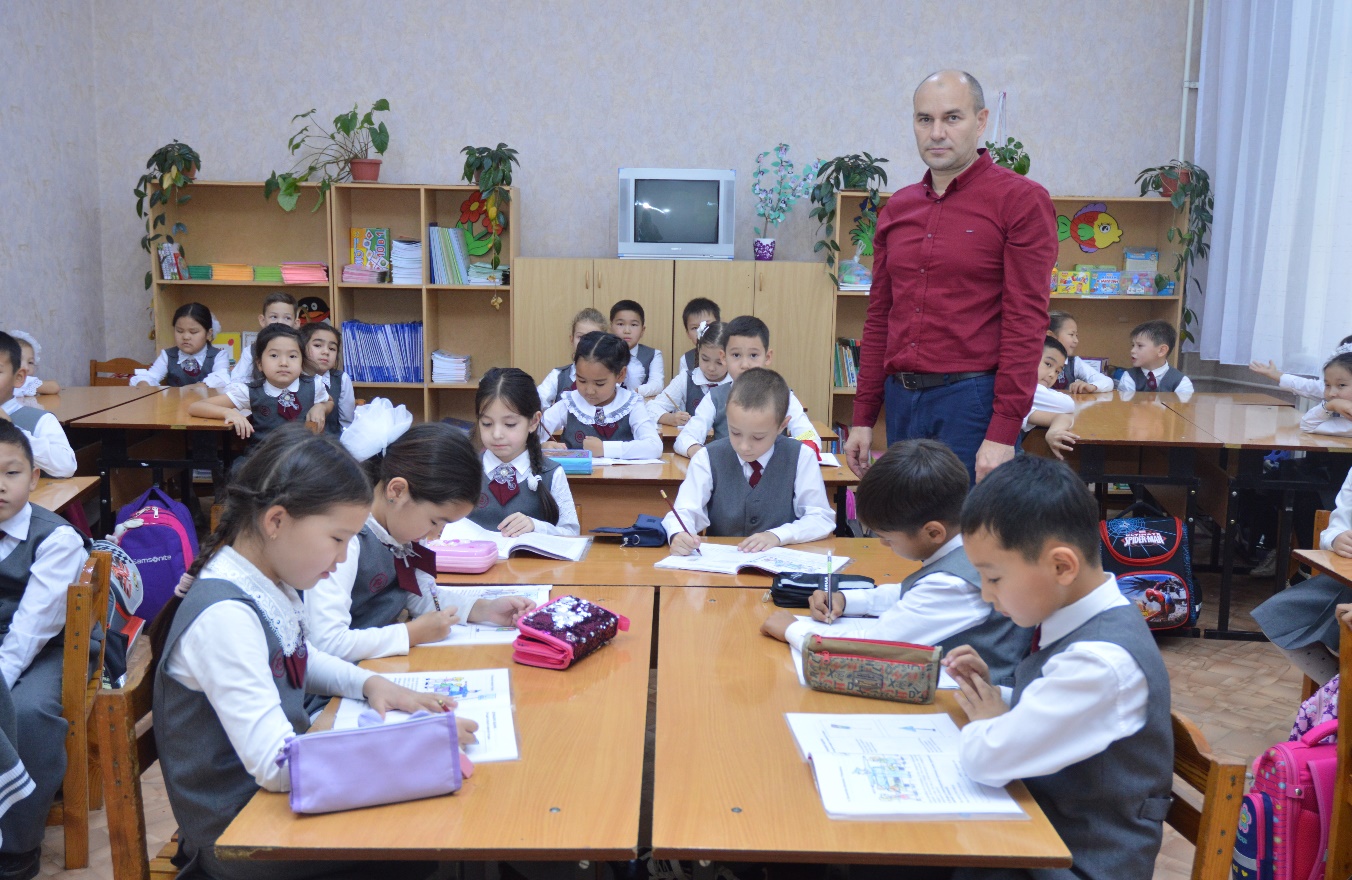 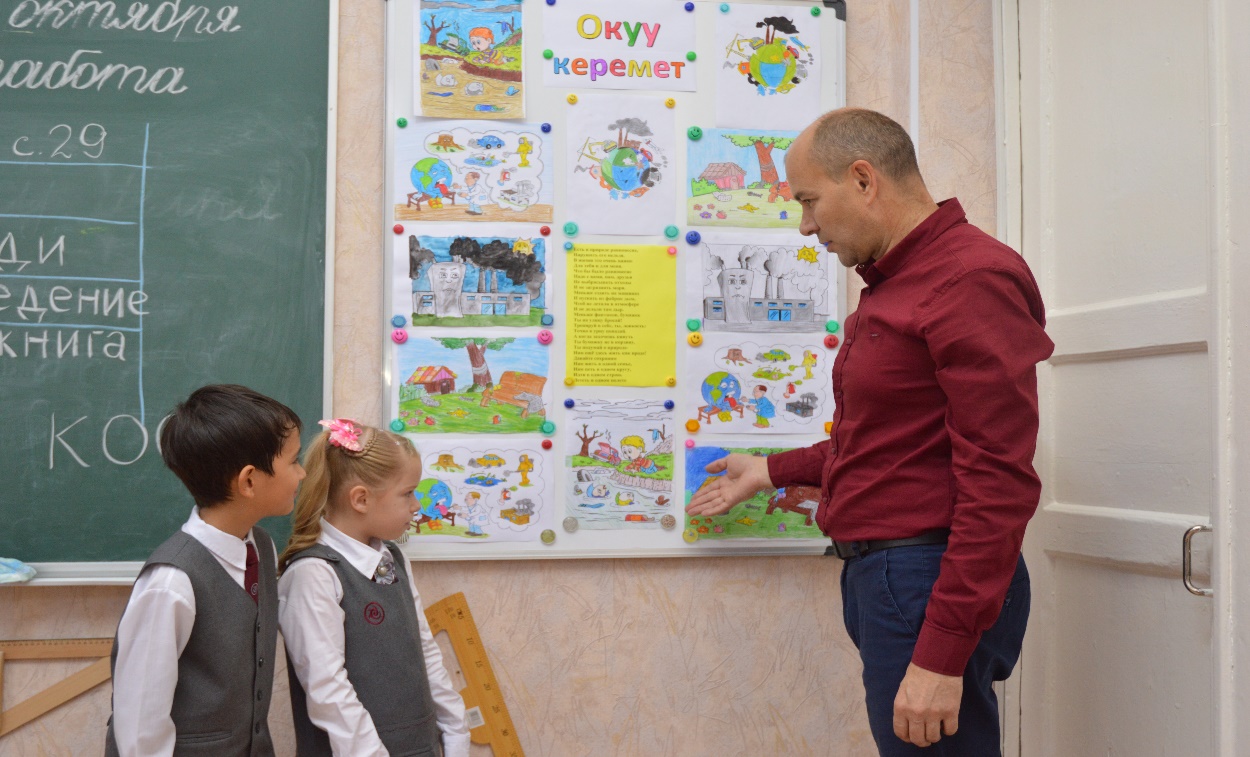 